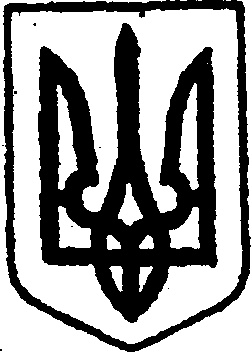 КИЇВСЬКА ОБЛАСТЬТЕТІЇВСЬКА МІСЬКА РАДАVІІІ СКЛИКАННЯДРУГА  ПОЗАЧЕРГОВА  СЕСІЯР І Ш Е Н Н Я    24.12.2020 р.                                                                            №  35 - 02-VIIІПро передачу відділень з закріпленим майном та штатними одиницями Тетіївського районного територіального центру (надання соціальних послуг) до  Комунального підприємства« Соціальний центр» Тетіївської міської ради        З метою надання всебічної допомоги та підтримки мешканцям Тетіївської об’єднаної територіальної громади, які перебувають у складних життєвих обставинах і потребують сторонньої допомоги за місцем проживання, забезпечення індивідуальної допомоги громадянам похилого віку, особам з інвалідністю та хворим, відповідно до статті 46 Конституції України, статті  78 Господарського кодексу України, розпорядження Кабінету Міністрів України «Про схвалення Концепції реформування місцевого самоврядування та територіальної організації влади в Україні» від 01.04.2014 року №333-р, постанови Кабінету Міністрів України «Деякі питання діяльності територіальних центрів соціального обслуговування (надання соціальних послуг)» від 29.12.2009 року №1417, керуючись статтями 25, 26, 59 Закону України Закону України «Про місцеве самоврядування в Україні», беручи до уваги висновок депутатської комісії з питань соціального захисту, охорони здоров"я, освіти,  культури, молоді і спорту, Тетіївська  міська рада                                                 ВИРІШИЛА:	        1. Передати з 01 січня 2021 року відділення з штатною чисельністю працівників   Тетіївського районного територіального центру РДА в оперативне управління  Комунальному підприємству «Соціальний центр»  Тетіївської міської ради. (додаток №1).        2.  Передати з 01 січня 2021 року рухоме та не рухоме майно з дебіторською та кредиторською заборгованістю з балансу Тетіївського районного територіального центру РДА на баланс, в оперативне управління Комунального підприємства «Соціальний центр»  Тетіївської міської ради .        3. Контроль за виконанням цього рішення покласти на комісію з питань з питань соціального захисту, охорони здоров’я , освіти, культури, молоді і спорту.                   Міський голова                                        Б.БАЛАГУРА                                                                                               Додаток №1                                                                      до рішення 2 позачергової сесії міської ради восьмого скликання                                                                          від 24.12.2020 р. №  35 - 01- VIIIПЕРЕЛІК відділень, що передаються в оперативне управління КП «Соціальний центр» Тетіївської міської ради             Секретар ради                                        Н.ІВАНЮТА№ п/пНазва відділення, місцезнаходження1 Відділення соціальної допомоги в дома. м. Тетіїв, вул.Цвіткова,112Відділення стаціонарного догляду для постійного або тимчасового проживання с. Денихівка вул. Л.Українки,28